2.1     Record of Ordination/Consecration
2.2     Record of Bishop’s Licences or Authorities2.3 	Record of Christian Church Membership and Christian Ministry2.4     Record of past employmentPlease provide your employment history below, with the most recent first.3.1	Identity3.2	Health and social issues3.3	Criminal and other offences3.4	Licences3.5	Employment and professional conduct3.6	Financial matters3.7	Abusive conduct3.8	Sexual conduct and misconduct
Please provide details below of three (3) refereesAs part of the screening process please email or post the Referee Screening Questionnaire provided to the three referees you have indicated below.  Once completed please return to the Safe Ministry Unit address.Referees must be over eighteen years of age and be able to give a report on your good character and suitability for ministry among children and young people.  They must NOT be a relative, close friend or a member of the Selection panel. If you have lived in another state or country, please include a referee from your last parish or placement in that state and/or country.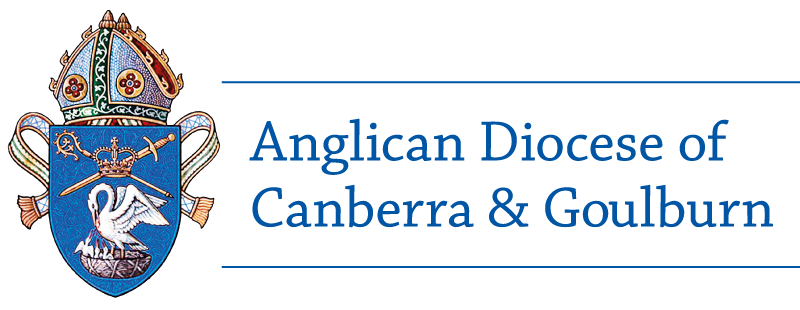 CONFIDENTIALSafe Ministry CheckApplication for Ordained Ministry, or appointment as a Paid, or Licensed Church WorkerEffective from 2 March 2020Confidential Statutory DeclarationName of ApplicantRole applied for1	The Safe Ministry CheckTo the ApplicantThe Anglican Church of Australia has established standards of conduct for clergy and church workers to maintain a safe and healthy ministry environment.Our commitment to these standards requires that we conduct background referencing for all persons who intend to engage in ordained and lay ministry in Australia. This request for information is being made to comply with Anglican Church of Australia policies, and not because we have any reason to believe that any applicant has in fact engaged in inappropriate conduct.  As part of our screening process, we request you to answer a series of questions which are, of necessity, intimate in nature.  If you do not understand the question or would like to discuss your answer further, please feel free to call the Safe Ministry Administrator on 02 6245 7158 or email safeministry@anglicands.org.auCompleting the formBefore completing this document please read the Diocesan Protocol for Screening and the Code of Good Practice. You should also read the Code of Conduct for Ministry with Children You can find the Code of Conduct for Ministry with Children  on the Diocesan website at Code of Conduct for Ministry with ChildrenThe Safe Ministry Check takes the form of a Statutory Declaration. It is a criminal offence to make a Statutory Declaration knowing it to be untrue in any material way.Complete all six sections.You must answer all questions. Where required, put a cross [X] in the appropriate box. If you answer ‘Yes’ to a question—and where there is insufficient room to complete a table—please add additional information on a separate page and attach it to this form.Please note:a ‘Yes’ answer to a question will not automatically rule an applicant out of selection; andwe do not interpret a ‘Yes’ answer to a question as a charge of professional misconduct.  The Diocese has a formal process for making such a charge.Sign your initials at the bottom of every page. At the end of the form sign the declaration and ensure that your signature is witnessed by a person authorised to witness a Statutory Declaration.Submitting the formPlease return the form to:Safe Ministry Administrator
Anglican Diocesan ServicesGPO Box 1981Canberra ACT 2601Or email safeministry@anglicands.org.au   PrivacyThis application is confidential.It will be kept secure in our confidential files, in accordance with the Privacy Act.  Except as may be required by law, or by church disciplinary procedures, the information you supply will be used only for screening and disciplinary purposes.  If required by law, the information you supply will be made available to the applicable authority.InterviewIf you are invited to an interview, please bring for sighting Proof of Identity two (2) documents, one of which includes a recent photograph and one of which is either a Birth Certificate, Passport or current Driver’s Licence.OFFICE USE ONLY ID sighted		 ID approved		 ID not approved2	The ApplicantPersonal detailsTitle Rev     Mr     Mrs     Miss     Ms     Other, specify Rev     Mr     Mrs     Miss     Ms     Other, specify Rev     Mr     Mrs     Miss     Ms     Other, specify Rev     Mr     Mrs     Miss     Ms     Other, specify Rev     Mr     Mrs     Miss     Ms     Other, specifyFirst name(s)SurnameDate of birth (d/m/y)Gender      male        female      Gender      male        female      Gender      male        female      Marital StatusCurrent occupationCurrent addressNumber & StreetSuburb/town & Postcode State & CountryPrevious addressHave you ever been a resident in any other Australian State or Territory, or in another country?Have you ever been a resident in any other Australian State or Territory, or in another country? No	   Yes If YES, Please list all previous addresses, the most recent first. No	   Yes If YES, Please list all previous addresses, the most recent first. No	   Yes If YES, Please list all previous addresses, the most recent first. No	   Yes If YES, Please list all previous addresses, the most recent first.AddressAddressAddressAddressFrom(m/y)To(m/y)Contact detailsHome phoneWork phoneMobile phoneEmailHave you ever been ordained as a deacon or a priest, or consecrated as a bishop? No 	(Go to 2.2)                    	                     Yes	(Please provide details below).Have you ever been ordained as a deacon or a priest, or consecrated as a bishop? No 	(Go to 2.2)                    	                     Yes	(Please provide details below).Have you ever been ordained as a deacon or a priest, or consecrated as a bishop? No 	(Go to 2.2)                    	                     Yes	(Please provide details below).DioceseDateOrdained as DeaconOrdained as PriestConsecrated as BishopHave you previously held a Bishop’s Licence or Authority? 	 No	(Go to 2.3)	                                               Yes	(Please provide details below, the most recent first).Have you previously held a Bishop’s Licence or Authority? 	 No	(Go to 2.3)	                                               Yes	(Please provide details below, the most recent first).Have you previously held a Bishop’s Licence or Authority? 	 No	(Go to 2.3)	                                               Yes	(Please provide details below, the most recent first).Have you previously held a Bishop’s Licence or Authority? 	 No	(Go to 2.3)	                                               Yes	(Please provide details below, the most recent first).Have you previously held a Bishop’s Licence or Authority? 	 No	(Go to 2.3)	                                               Yes	(Please provide details below, the most recent first).PositionDioceseBishopFrom (m/y)To (m/y)Complete the table below regarding any church you have attended regularly during your adult life, excluding positions detailed above. List the most recent first.Complete the table below regarding any church you have attended regularly during your adult life, excluding positions detailed above. List the most recent first.Complete the table below regarding any church you have attended regularly during your adult life, excluding positions detailed above. List the most recent first.Complete the table below regarding any church you have attended regularly during your adult life, excluding positions detailed above. List the most recent first.Complete the table below regarding any church you have attended regularly during your adult life, excluding positions detailed above. List the most recent first.ChurchLocationRoleFrom (m/y)To 
(m/y)Snr Minister or equivalent:Snr Minister or equivalent:Snr Minister or equivalent:Snr Minister or equivalent:Snr Minister or equivalent:Snr Minister or equivalent:Snr Minister or equivalent:Snr Minister or equivalent:Snr Minister or equivalent:Snr Minister or equivalent:Snr Minister or equivalent:Snr Minister or equivalent:EmployerLocationPosition or RoleFrom (m/y)To 
(m/y)3	Suitability for ministryPlease answer the questions below by putting a cross [X] in the appropriate box.Some questions have words set in bold print. These words or phrases are defined under ‘Key Terms’ in the Code of Good Practice and the Code of Conduct for Ministry with Children. Throughout this document charged* or charges* indicates allegations made in writing and known to you OR allegations made to a court, disciplinary tribunal or employer in Australia or in any other country.If the answer to any of the following questions is ‘Yes’, please provide relevant information regarding your response and indicate the current status of the issue(s) if any. You should attach a separate page to this form with this additional information, clearly indicating the question number to which it applies. Remember that a ‘yes’ answer will not automatically rule you out of selection.Please answer the questions below by putting a cross [X] in the appropriate box.Some questions have words set in bold print. These words or phrases are defined under ‘Key Terms’ in the Code of Good Practice and the Code of Conduct for Ministry with Children. Throughout this document charged* or charges* indicates allegations made in writing and known to you OR allegations made to a court, disciplinary tribunal or employer in Australia or in any other country.If the answer to any of the following questions is ‘Yes’, please provide relevant information regarding your response and indicate the current status of the issue(s) if any. You should attach a separate page to this form with this additional information, clearly indicating the question number to which it applies. Remember that a ‘yes’ answer will not automatically rule you out of selection.a)Have you ever, since the age of eighteen, been known by any name(s) other than the one given above? No	 Yesa)Do you have any health condition(s), which may affect your work with children or young persons? No	 Yesb)Do you have a history of alcohol abuse? No	 Yesc)Do you have a history of substance abuse including prescription, over-the-counter, recreational or illegal drugs? No	 Yesd)Do you have a history of problem gambling? No	 Yesa)Have you ever been charged* with a criminal offence?  Getting a parking or speeding fine is not a criminal offence. No	 Yesb)Have you ever been convicted of a criminal offence in Australia or in any other country? Getting a parking or speeding fine is not a criminal offence. No	 Yesc)This question relates to action before a licensing board, professional association, community association, sports club, employer, educational institution, church or any other body.Has disciplinary action of any sort ever been taken against you? No	 YesHave there been charges* against you to the above named bodies that did not result in discipline? No	 YesAre there charges* pending against you before any of the above-named bodies? No	 Yesd)Have you ever been charged* with any offence related to cruelty to animals? No	 Yese)Have you ever been charged* with a traffic offence which required you to attend court? No	 Yesa)Has your licence to drive a motor vehicle ever been revoked or suspended? No	 Yesb)Have you ever had a licence to own firearms refused or revoked? No	 Yesa)Have you ever been asked to resign or been terminated by a training program, employer or church body? No	 Yesb)Have you ever had a civil suit brought against you arising out of alleged professional misconduct, or is any such suit pending? No	 Yesc)Have you ever had professional indemnity insurance declined, suspended or revoked for any reason? No	 Yesa)Have you ever been charged* with misappropriating funds, or otherwise breaching fiduciary duties in any capacity? No	 Yesb)Have you ever been charged* with an offence under the taxation laws? No	 Yesc)Have you ever had an order made against you or entered into a composition with creditors or an assignment for the benefit of creditors under the Bankruptcy Act or have you ever had an order made against you under any Act regulating corporations? No	 Yesa)Have you ever had an apprehended violence order, order for protection or the like issued against you as a result of allegations of violence, abuse, likely harm, harassment or stalking?  No	 Yes No	 Yesb)Have you ever been charged* with verbal or physical harassment? No	 Yes No	 Yesc)Has a child or dependent young person in your care (as a parent or in any other capacity) ever been removed from your care, or been the subject of a risk assessment by the authorities? No	 Yes No	 Yesd)Have you ever been charged* with the production, sale or distribution of, or illegal access to child exploitation material? No	 Yes No	 Yese)Have you done anything in the past or present that may result in allegations being made against you of child abuse? No	 Yes No	 Yes‘Child abuse’ means:the following conduct in relation to a child:bullying; emotional abuse; harassment; neglect; physical abuse; sexual abuse; grooming; or the failure without reasonable excuse to comply with the laws of the Commonwealth, a State or Territory requiring the reporting of child abuse to the police or other authority; orthe possession, production or distribution of child exploitation material.The context of the conduct includes personally, virtually or by any electronic means.‘Child abuse’ means:the following conduct in relation to a child:bullying; emotional abuse; harassment; neglect; physical abuse; sexual abuse; grooming; or the failure without reasonable excuse to comply with the laws of the Commonwealth, a State or Territory requiring the reporting of child abuse to the police or other authority; orthe possession, production or distribution of child exploitation material.The context of the conduct includes personally, virtually or by any electronic means.f)Have you ever had permission to undertake paid or voluntary work with children refused, suspended or withdrawn in Australia or any other country? No	 Yes No	 Yesa)Have you ever been charged* with having engaged in sexual conduct or attempted sexual conduct with a person with whom you had a pastoral or professional relationship (e.g. a parishioner, a client, a patient, an employee, a student, a subordinate)? No	 Yes No	 Yes‘Sexual conduct’ includes sexually motivated touch and conversation through to sexual intercourse of any kind. The context of the conduct includes personally, virtually or by any electronic means.‘Sexual conduct’ includes sexually motivated touch and conversation through to sexual intercourse of any kind. The context of the conduct includes personally, virtually or by any electronic means.b)Have you ever been charged* with having engaged in sexual conduct with persons under the legal age of consent? No	 Yes No	 Yesc)Have you ever been charged* with an offence related to sexual misconduct?   No	 Yes No	 Yes‘Sexual misconduct’ includes: abuse of power or role for sexual purposessexual conduct with a person under the age of consent or
with an adult not competent to give consentsexual assault (e.g. rape)soliciting for sexual purposes.d)Have you ever been charged* with an offence related to sexual harassment? No	 Yes No	 Yese)Have you ever engaged in any of the following conduct, even though never having been charged*?sexual contact with a parishioner, client, patient, student, employee or subordinate (other than with your spouse)sexual contact with a person under the age of consentillegal use, production, sale or distribution of child exploitation materialconduct likely to cause harm to a child or young person, or to put them at risk of harm. No	 Yes No	 Yes4	Character ReferencesREFEREE 1REFEREE 1REFEREE 1This person must be a Senior Church Leader e.g. rector, church warden, elderTitle Rev    Mr    Mrs    Miss    Ms    Other, specifyThis person must be a Senior Church Leader e.g. rector, church warden, elderFirst nameThis person must be a Senior Church Leader e.g. rector, church warden, elderSurnameThis person must be a Senior Church Leader e.g. rector, church warden, elderPhoneThis person must be a Senior Church Leader e.g. rector, church warden, elderEmailREFEREE 2REFEREE 2REFEREE 2This person must be a current or former employer or, if you have no work history, a current or former teacher.Title Rev    Mr    Mrs    Miss    Ms    Other, specifyThis person must be a current or former employer or, if you have no work history, a current or former teacher.First nameThis person must be a current or former employer or, if you have no work history, a current or former teacher.SurnameThis person must be a current or former employer or, if you have no work history, a current or former teacher.PhoneThis person must be a current or former employer or, if you have no work history, a current or former teacher.EmailREFEREE 3REFEREE 3REFEREE 3This person must be someone who knows you well, having known you for at least three years.Title Rev    Mr    Mrs    Miss    Ms    Other, specifyThis person must be someone who knows you well, having known you for at least three years.First nameThis person must be someone who knows you well, having known you for at least three years.SurnameThis person must be someone who knows you well, having known you for at least three years.PhoneThis person must be someone who knows you well, having known you for at least three years.Email5	Statements5	StatementsAuthority for informationAuthority for informationI understand that it is the policy of the Anglican Church of Australia to ask:those who serve or have served as my bishop;churches I have regularly attended as an adult; andmy employers;whether to the best of their knowledge I have engaged in specified conduct that is relevant to the assessment of whether I am a suitable person to undertake ministry in the Church.I have identified all positions in which I have held a bishop’s licence or authority, all churches which I have regularly attended as an adult and my employers.  I hereby authorise the Anglican Church and its delegates to contact and exchange information with them.I further hereby authorise every one of those bishops, churches and employers to inform the Anglican Church and its delegates of any knowledge they may have relevant to the assessment of whether I am a suitable person for to undertake ministry in the Church.I hereby authorise my referees to answer the Referee’s Screening Questionnaire and to provide any information relevant to my application to you and your delegates.I understand that it is the policy of the Anglican Church of Australia to ask:those who serve or have served as my bishop;churches I have regularly attended as an adult; andmy employers;whether to the best of their knowledge I have engaged in specified conduct that is relevant to the assessment of whether I am a suitable person to undertake ministry in the Church.I have identified all positions in which I have held a bishop’s licence or authority, all churches which I have regularly attended as an adult and my employers.  I hereby authorise the Anglican Church and its delegates to contact and exchange information with them.I further hereby authorise every one of those bishops, churches and employers to inform the Anglican Church and its delegates of any knowledge they may have relevant to the assessment of whether I am a suitable person for to undertake ministry in the Church.I hereby authorise my referees to answer the Referee’s Screening Questionnaire and to provide any information relevant to my application to you and your delegates.I understand that it is the policy of the Anglican Church of Australia to ask:those who serve or have served as my bishop;churches I have regularly attended as an adult; andmy employers;whether to the best of their knowledge I have engaged in specified conduct that is relevant to the assessment of whether I am a suitable person to undertake ministry in the Church.I have identified all positions in which I have held a bishop’s licence or authority, all churches which I have regularly attended as an adult and my employers.  I hereby authorise the Anglican Church and its delegates to contact and exchange information with them.I further hereby authorise every one of those bishops, churches and employers to inform the Anglican Church and its delegates of any knowledge they may have relevant to the assessment of whether I am a suitable person for to undertake ministry in the Church.I hereby authorise my referees to answer the Referee’s Screening Questionnaire and to provide any information relevant to my application to you and your delegates.
Release from Liability
Release from Liability
I hereby release from liability any person or organisation that provides information relevant to the assessment of my suitability to undertake ministry in the Church.I also agree to release the Anglican Church and its delegates from any and all liability as it relates to any investigation by them regarding the information contained in this application, or any action by them as a result of such investigation.
I hereby release from liability any person or organisation that provides information relevant to the assessment of my suitability to undertake ministry in the Church.I also agree to release the Anglican Church and its delegates from any and all liability as it relates to any investigation by them regarding the information contained in this application, or any action by them as a result of such investigation.
I hereby release from liability any person or organisation that provides information relevant to the assessment of my suitability to undertake ministry in the Church.I also agree to release the Anglican Church and its delegates from any and all liability as it relates to any investigation by them regarding the information contained in this application, or any action by them as a result of such investigation.AcknowledgementAcknowledgementI understand that any material misstatement in or omission from this questionnaire may render me unfit to hold a particular or any office in the Church or to remain in employment in a Church body.I understand that any material misstatement in or omission from this questionnaire may render me unfit to hold a particular or any office in the Church or to remain in employment in a Church body.I understand that any material misstatement in or omission from this questionnaire may render me unfit to hold a particular or any office in the Church or to remain in employment in a Church body.Signature of applicantSignature of applicantName of applicant (print)Name of applicant (print)DateDate6	Statutory Declaration6	Statutory DeclarationPlease initial each page of the document. Your signature must be witnessed by a person authorised in this jurisdiction to witness a Statutory Declaration. The witness is not required to read the document.Please initial each page of the document. Your signature must be witnessed by a person authorised in this jurisdiction to witness a Statutory Declaration. The witness is not required to read the document.Declaration by applicantI,                                                                                                              (insert your full name)of                                                                                                             (insert your full address)do solemnly and sincerely declare that the information I have provided in this application and the information contained in any documents accompanying this application are true and correct to the best of my knowledge and belief.I,                                                                                                              (insert your full name)of                                                                                                             (insert your full address)do solemnly and sincerely declare that the information I have provided in this application and the information contained in any documents accompanying this application are true and correct to the best of my knowledge and belief.Signature of applicantDeclared atDateDateSignature of WitnessName of Witness (print)Address of WitnessTitle/Office held